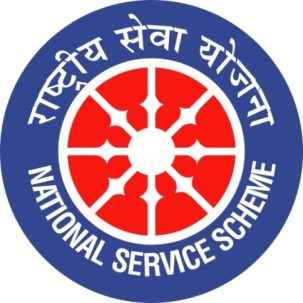 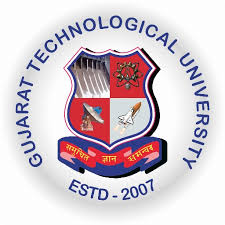 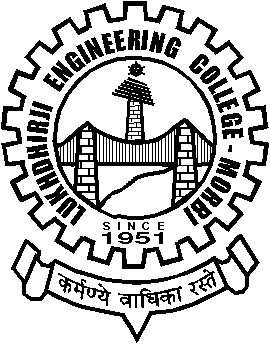 GUJARAT TECHNOLOGY UNIVERSITYNATIONAL SERVICE SCHEMELukhdhirji Engineering College-MorbiA Report on Tree Plantation on 17/7/2021 of L.E.College-MorbiNSS Unit Name/College Name: L.E.College-MorbiEvent NAME:   Tree PlantationEvent Date, Time and Location: 17/7/2021, 4:00 pm, Hostel campusBrief Description of the Event: 	     As a part of Tree plantation-2021 drive by GTU, L.E.College has organized tree plantation program. The venue for said program is boy’s hostel campus of L.E.College. The event was organized under the motivation principal (Dr.) S.N.Pandya. (Prof.) K.F.Bhetariya, HOD applied mechanics department and tree lover, was maincoordinator of this program. Volunteers of NSS cell and NCC cell has worked hard for this program. Eminent guest were invited. Staff members from all departments have actively participated in this event. Total 30 trees were planted.Major Outcomes of Event: New trees are plantedButification of campusBenifit to environmentPhotographs of the Event: 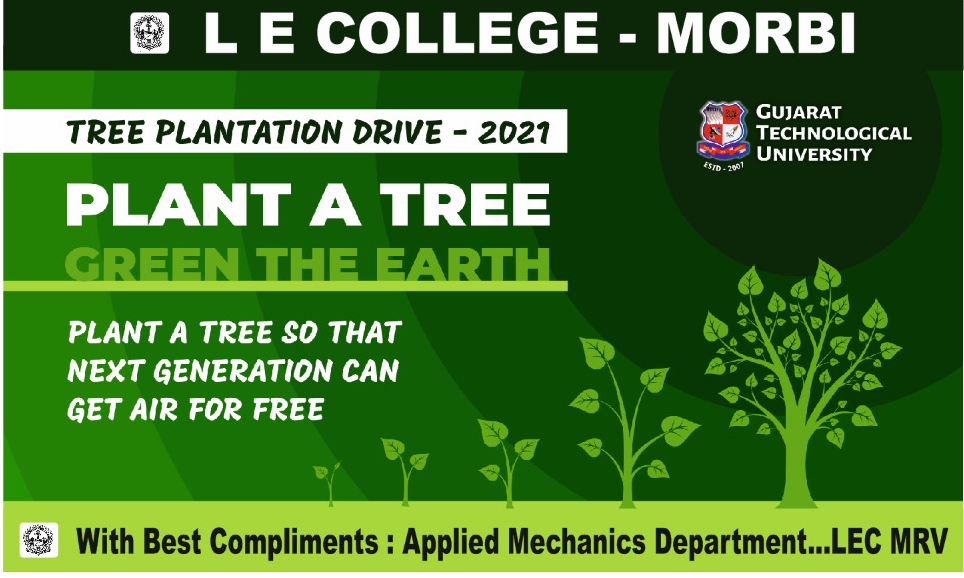 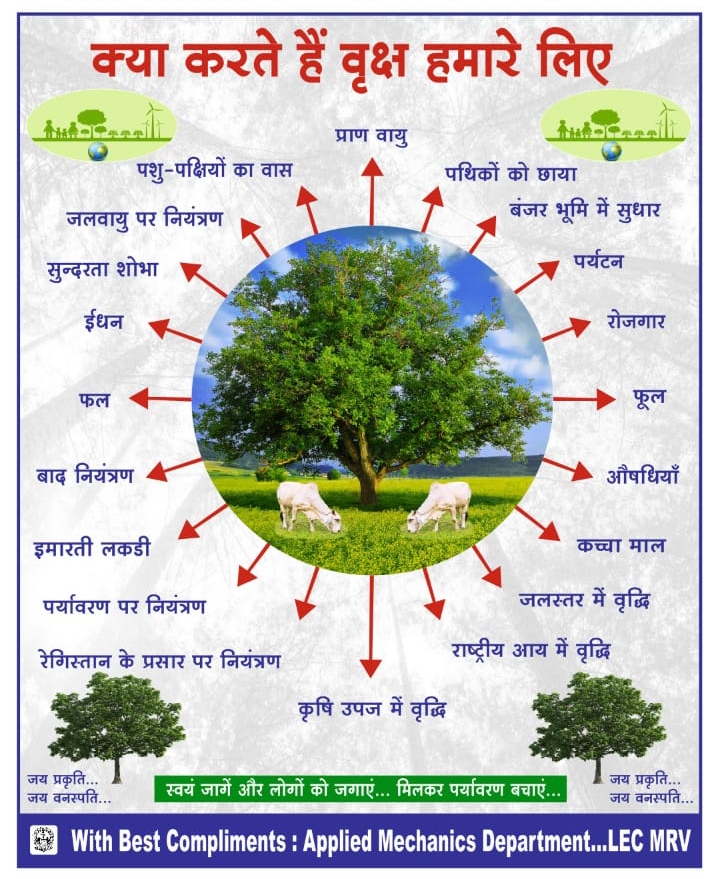 Flyer and banners of this event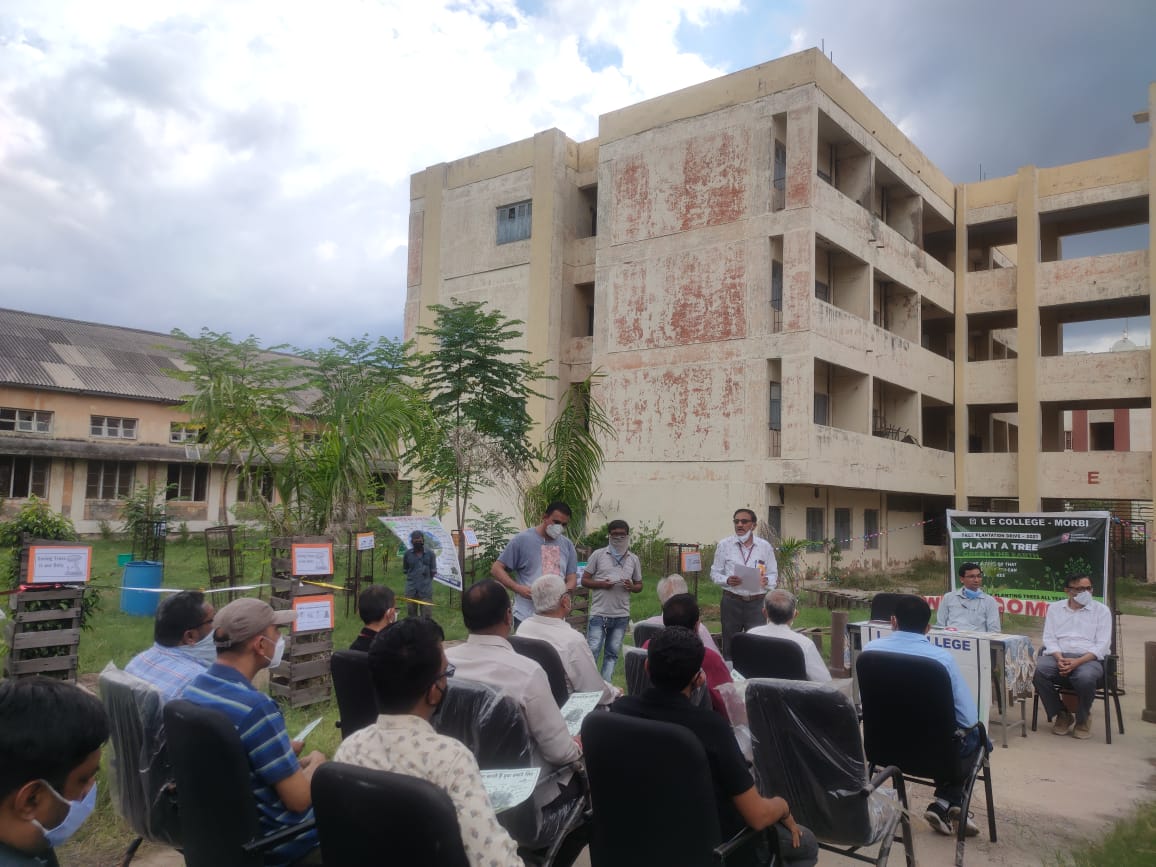 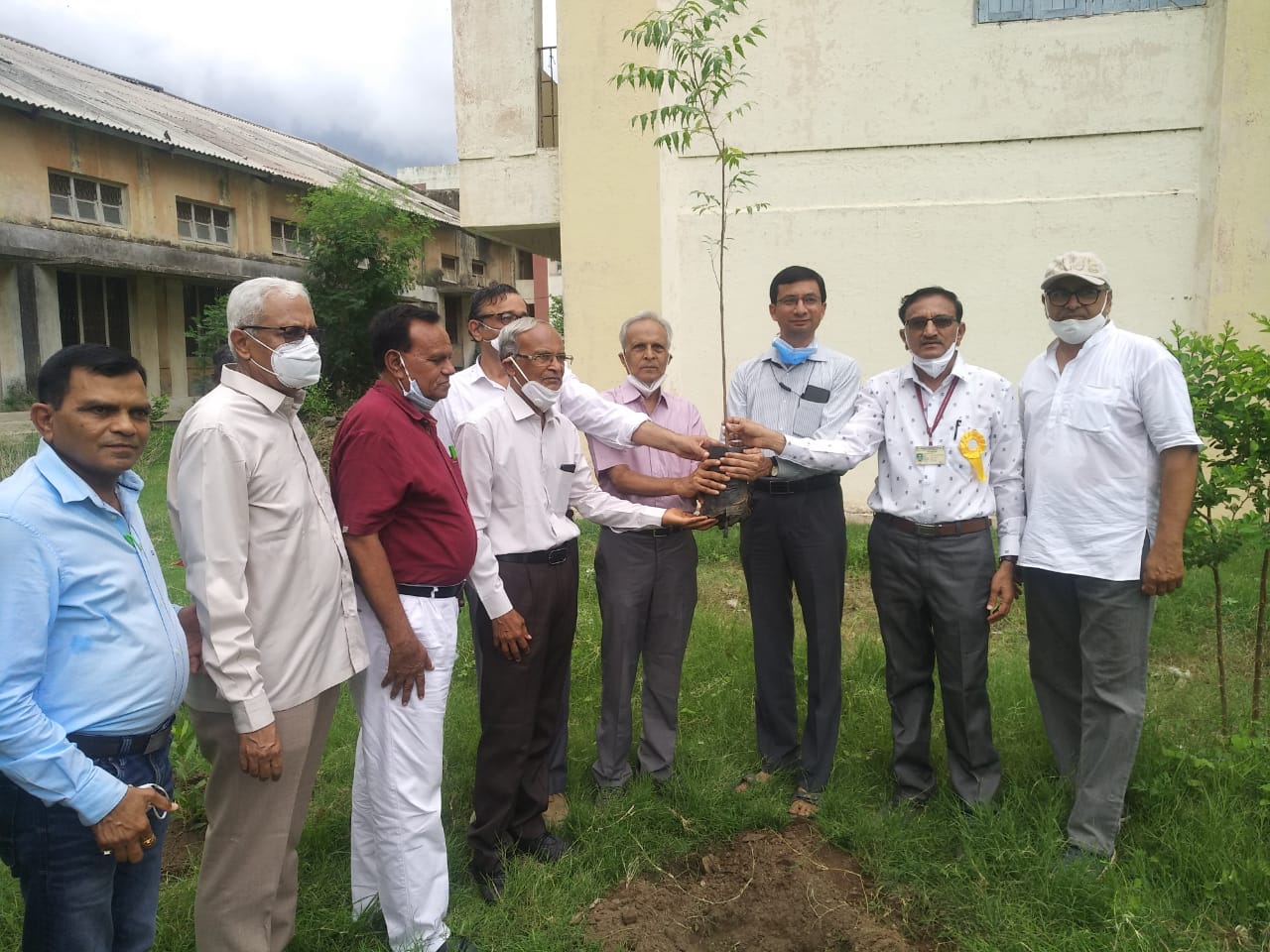 Blessings of  Principal sir and invited guests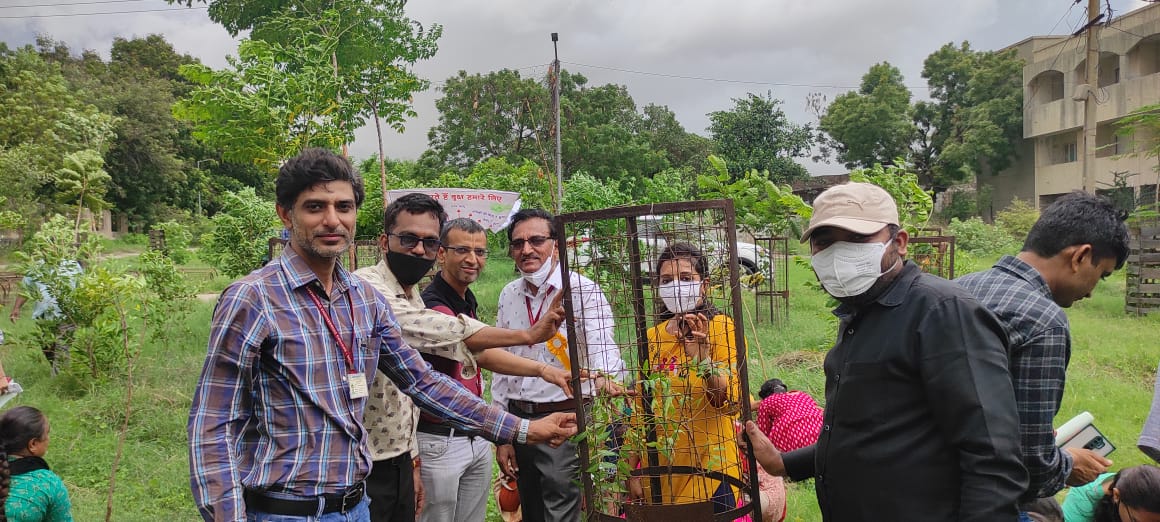 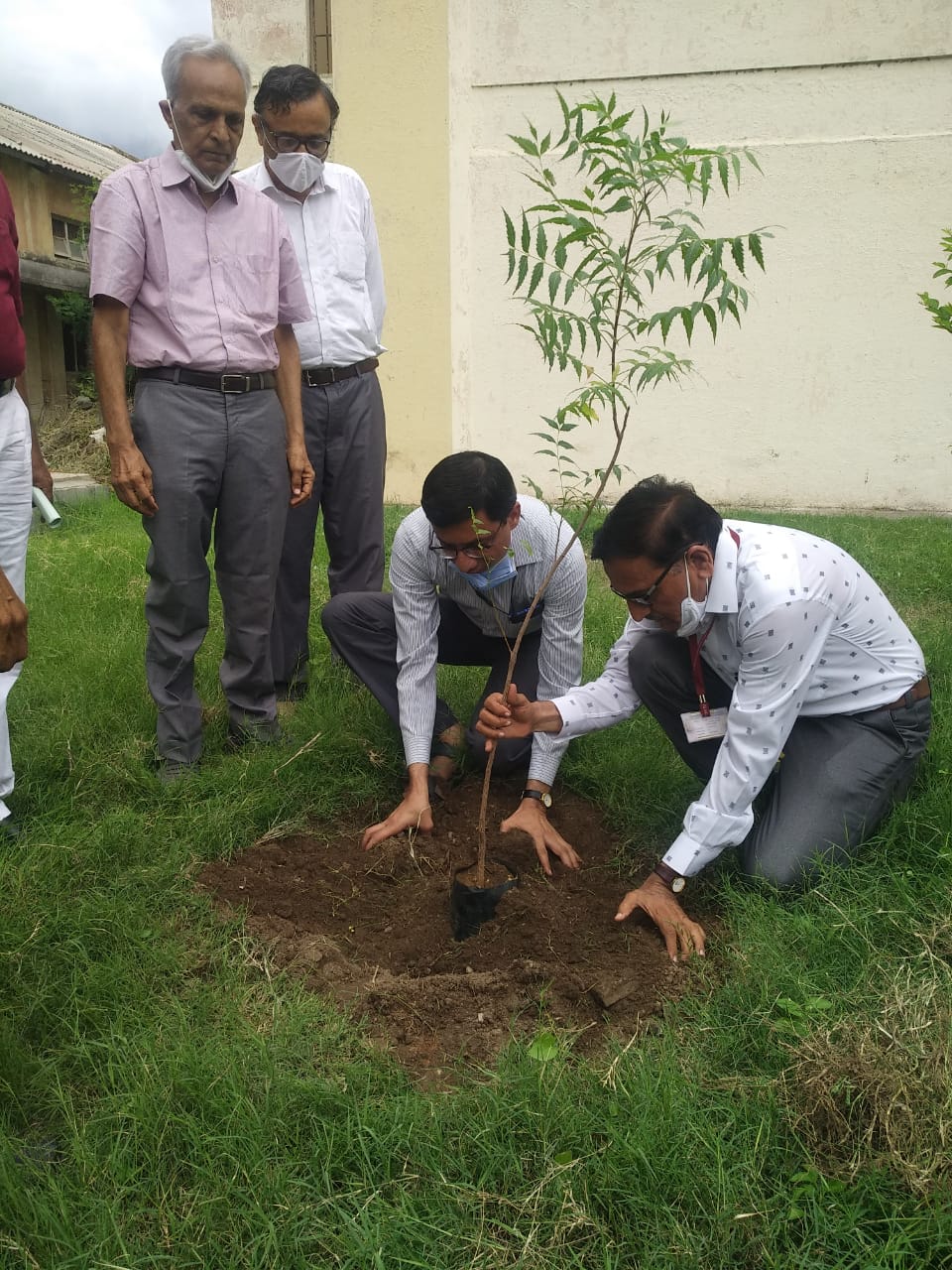 Tree plantation by faculty members